Инструкция по прохождению регистрации для физических лицДля работы с Единым порталом государственных и муниципальных услуг (далее ЕПГУ) нужно перейти по ссылке http://www.gosuslugi.ru/.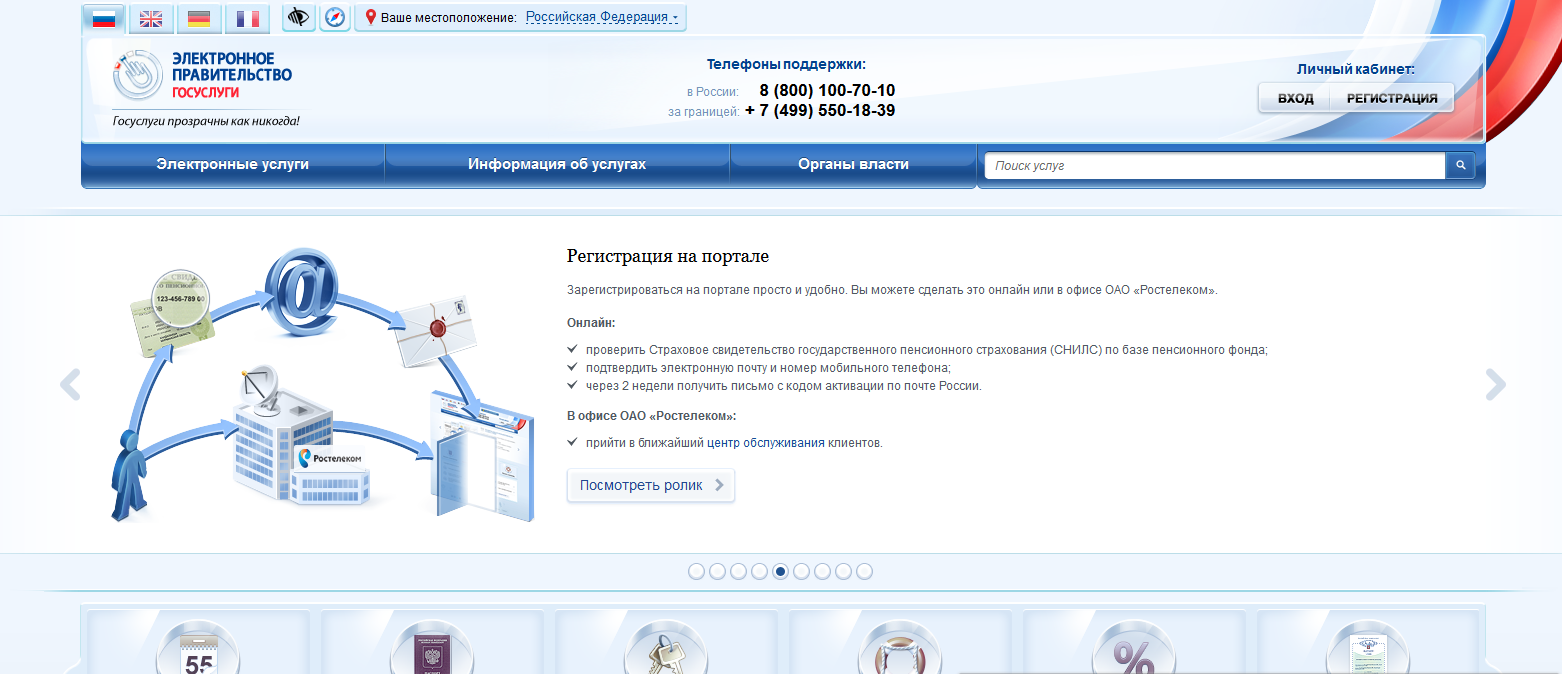 В правом верхнем углу пройти в Личный кабинет, нажать РЕГИСТРАЦИЯ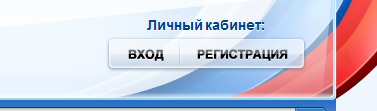 Прочтите внимательно все пункты регистрации нажмите далее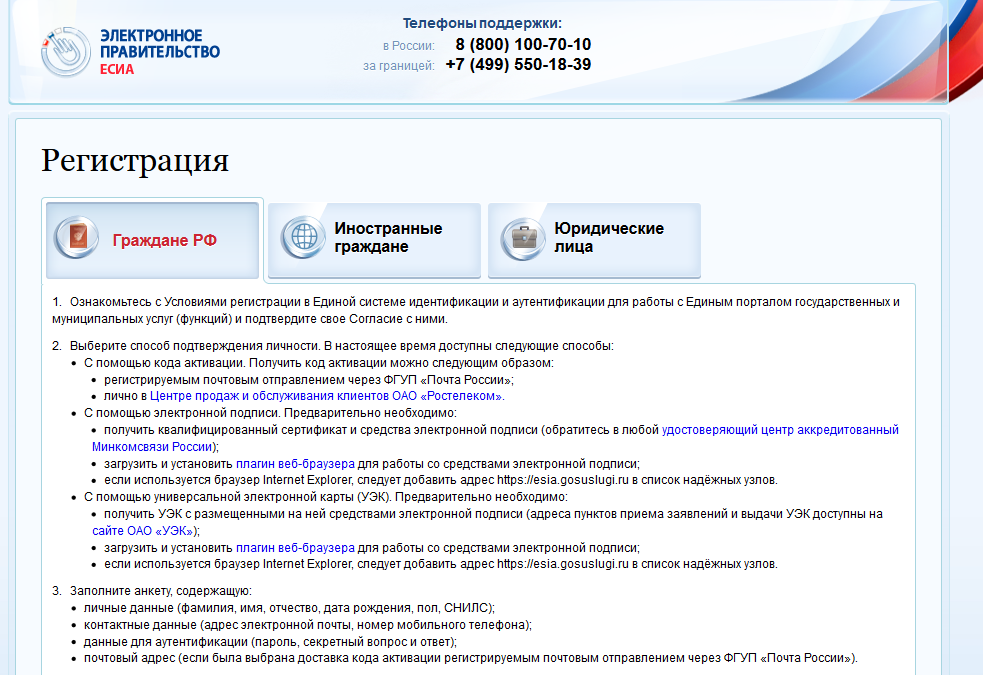 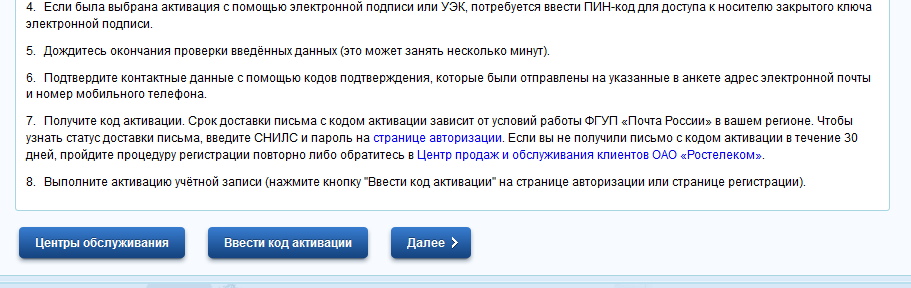 Прочтите внимательно условия работы с порталом, если Вы принимаете условия поставьте галочку в графе подтвердить и нажмите далее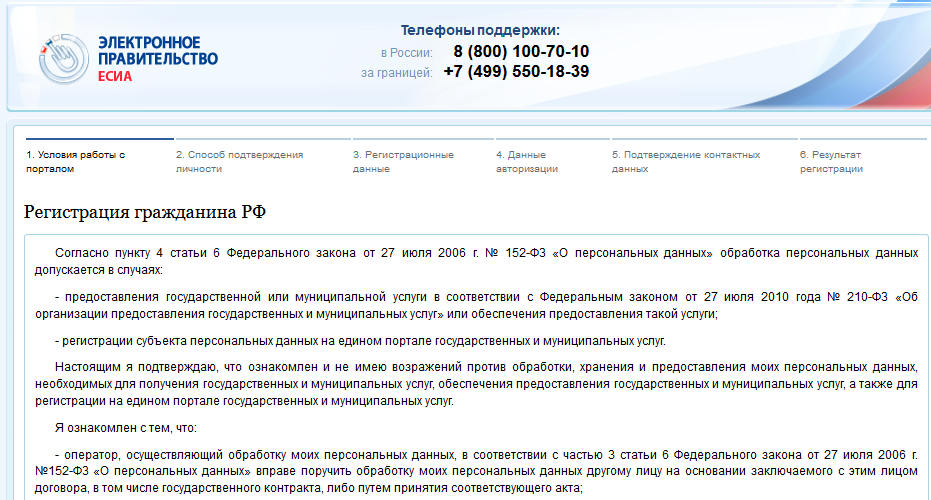 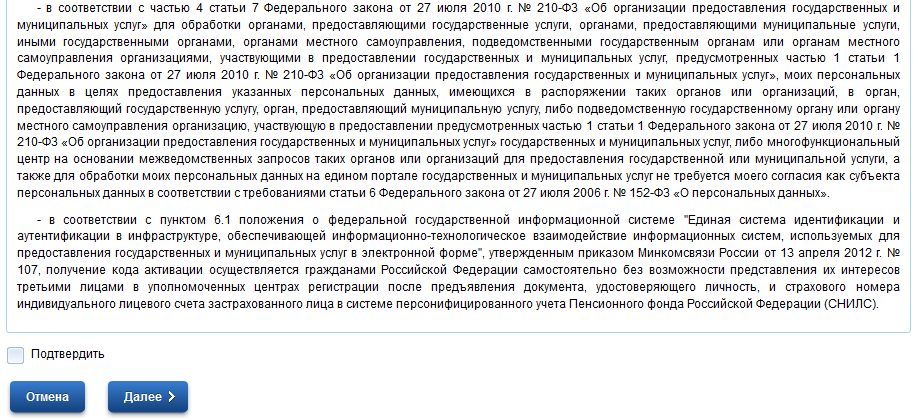 Выберите способ подтверждения личности (например Получить код активации через Почту России) нажмите далее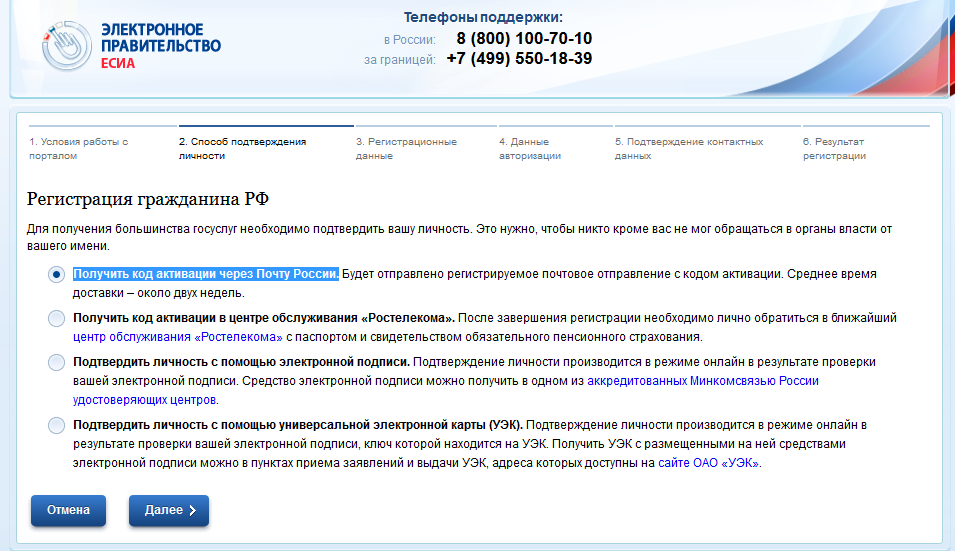 6.Заполните регистрационные данные и нажмите кнопку далее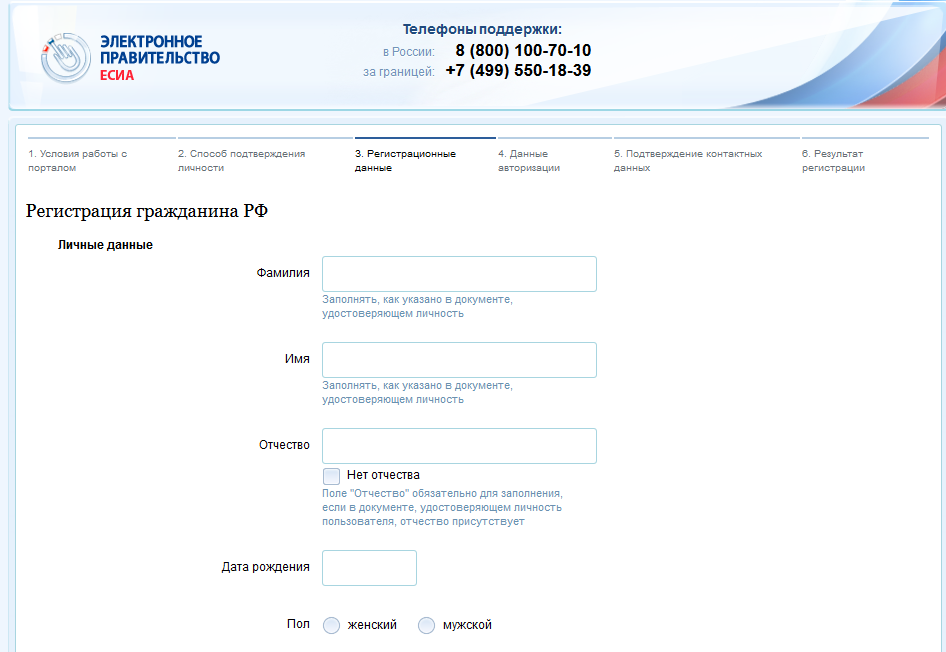 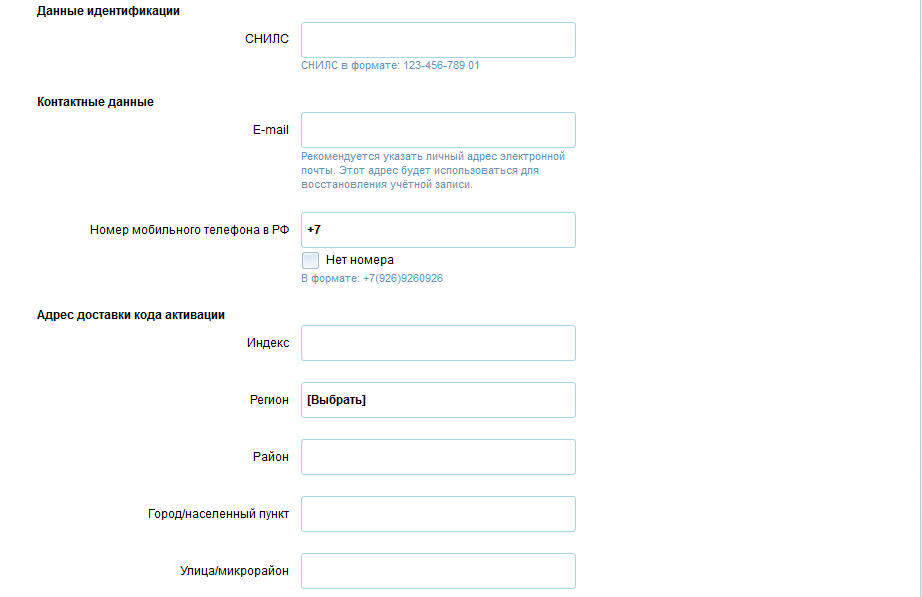 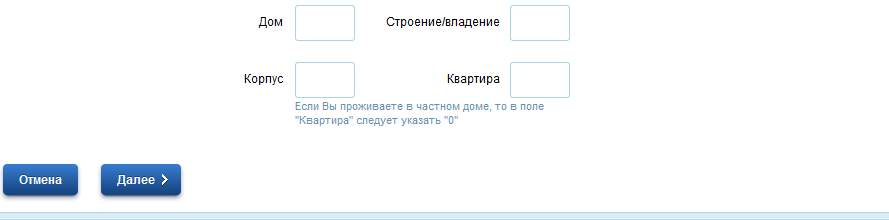 Заполните Данные авторизации и нажмите кнопку далее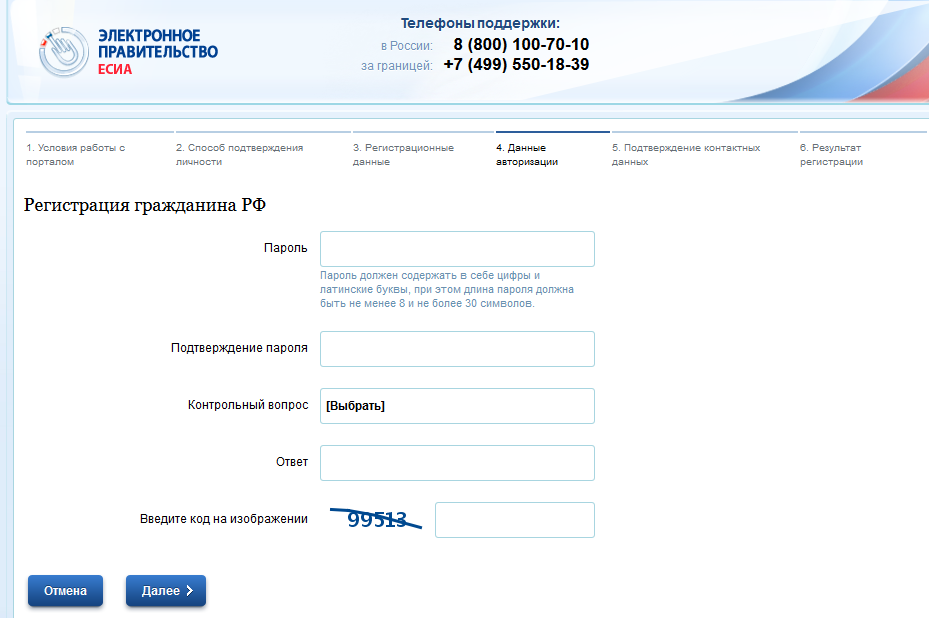 Подтвердите контактные данные, на указанный Вами адрес электронной почты будет направлено письмо, содержащее код подтверждения, введите код и нажмите кнопку далее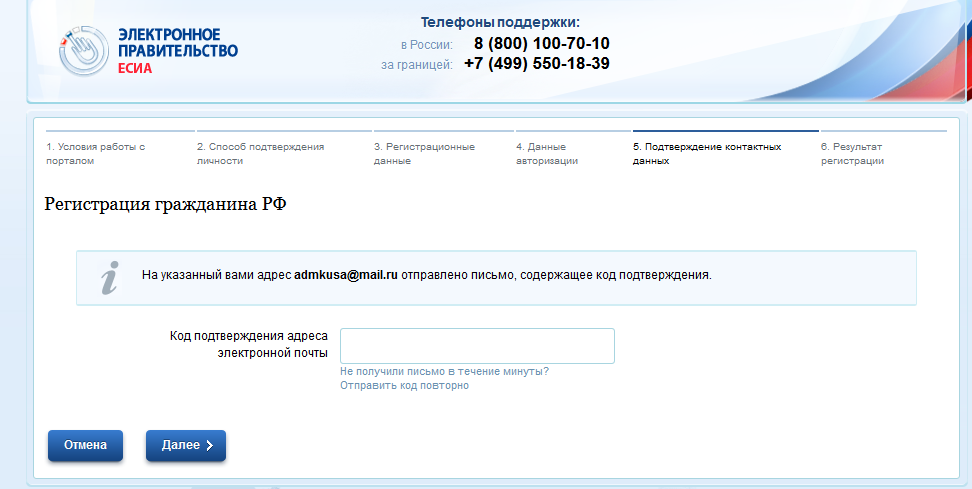 Если Вы выбрали способ получения кода активации через почту, то на указанный Вами в регистрации адрес придет заказное письмо, в котором и будет код. Если Вы выбрали другой способ получения кода активации, действуйте инструкции на сайте.После того как Вы получили код активации любым указанным Вами способом в п.5 необходимо, пройти по ссылке http://www.gosuslugi.ru/ В правом верхнем углу пройти в Личный кабинет, нажать РЕГИСТРАЦИЯПрочтите внимательно все пункты регистрации нажмите кнопку ввести код активацииАктивируйте  учетную запись, заполнив все поля 3 шагов активации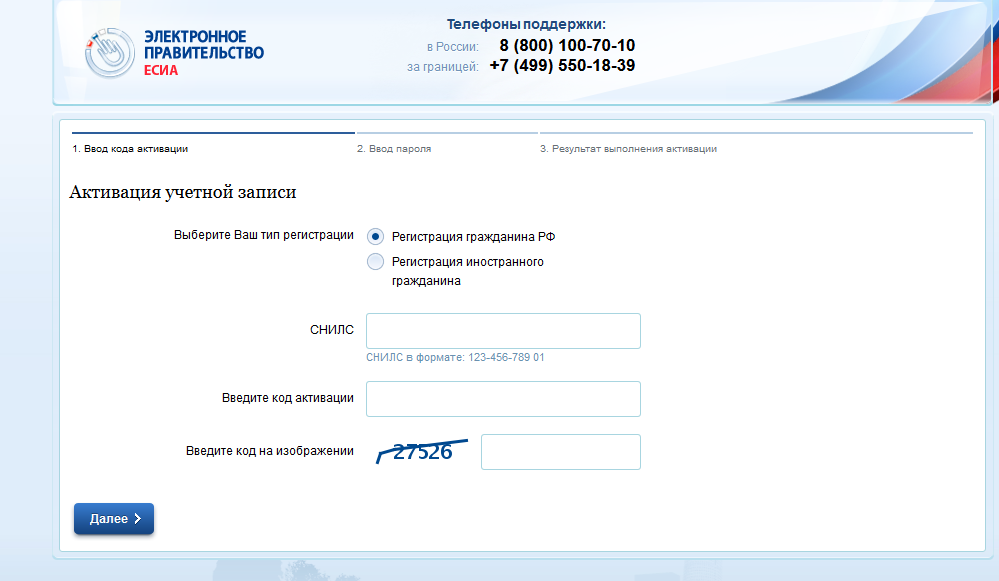 12. Пройдя активацию, доступ в Ваш Личный кабинет на Едином Портале Государственных Услуг откроется после ввода СНИЛС и пароля.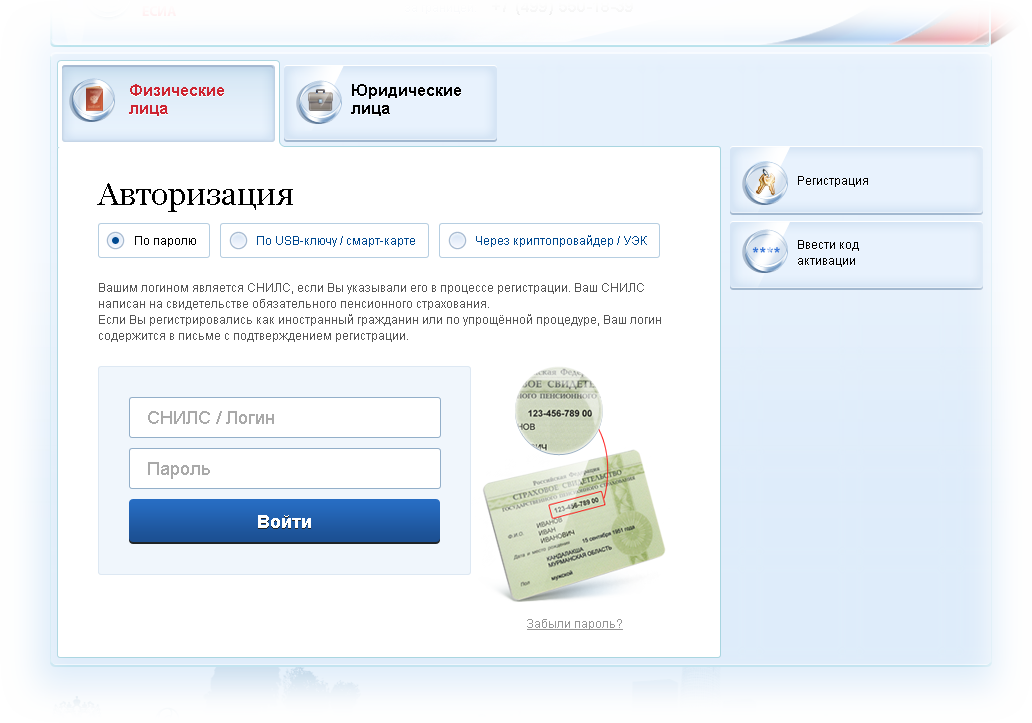 